МИНИСТЕРСТВО НА ЗЕМЕДЕЛИЕТО, ХРАНИТЕ И ГОРИТЕ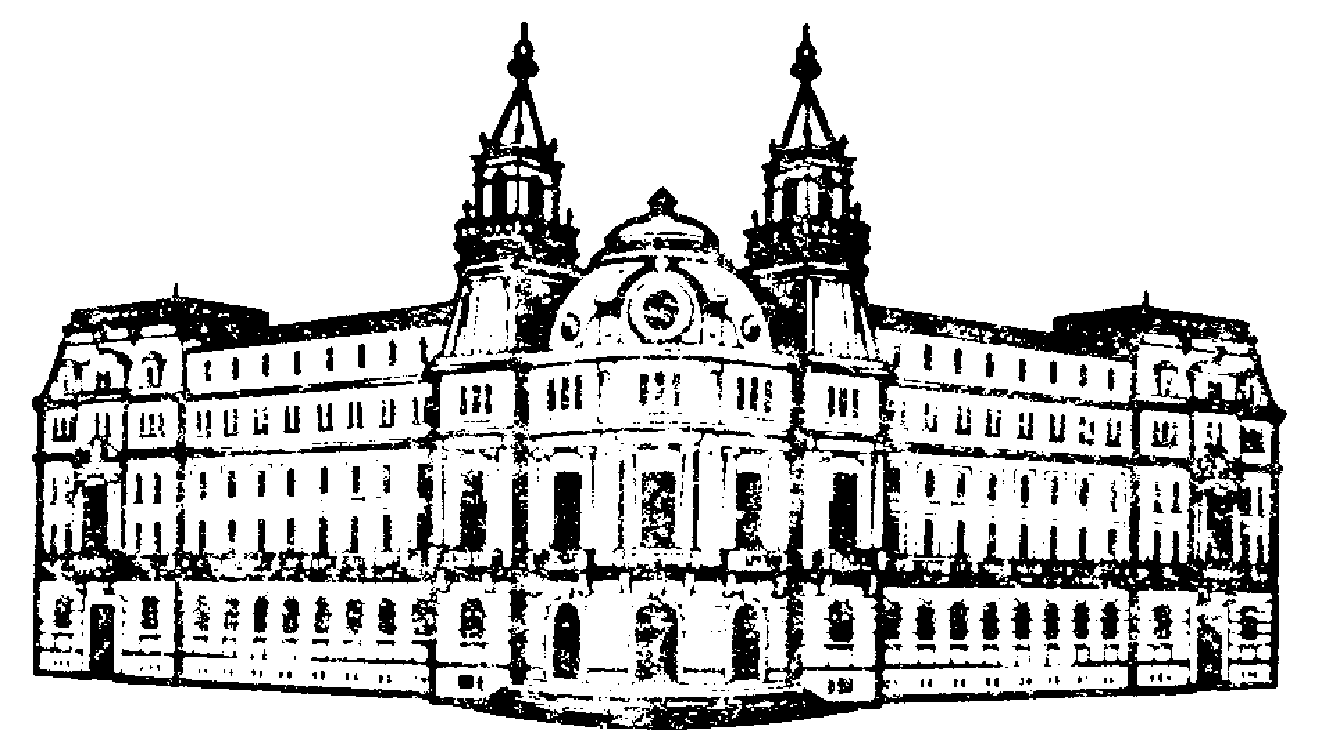 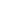 ОБЛАСТНА ДИРЕКЦИЯ "ЗЕМЕДЕЛИЕ"- ВАРНА  п.k. 9000, град Варна , адрес ул.  Д-р Пискюлиев 1, телефон: 052/621240, факс: 052/64-73-51,e-mail: odzg_var@abv.bgЗАПОВЕД№РД18-17-69гр. Варна, 01.10.2018г.На основание чл. 37в, ал. 4 от Закона за собствеността и ползването на земеделските земи (ЗСПЗЗ), във връзка с Доклад изх.№РД05-1117/07.09.2018г., наш вх. № РД-04-74-2/12.09.2018г. на Комисията, назначена със Заповед №РД18-17-12/01.08.2018г., изм. Заповед №РД18-17-14/ 13.08.2018г. на директора на Областна дирекция „Земеделие”-Варна, както и представено сключено доброволно споразумение за землището на  с. Звездица, ЕКАТТЕ 30497, общ. Варна, област ВарнаОПРЕДЕЛЯМ : І. Разпределение на масивите за ползване в землището на с.Звездица, ЕКАТТЕ 30497, общ. Варна, област Варна, съгласно сключеното споразумение за ползване за стопанската 2018/2019 година, както следва:    1. „БГ АГРО 2020“ ЕООД Площ на имоти, ползвани на правно основание: 254.885 дкаПлощ на имоти, ползвани на основание на чл. 37в, ал. 3, т. 2 от ЗСПЗЗ: 723.940 дкаРазпределени масиви (по номера), съгласно проекта:1, 2, 3, 4, 5, 6, 8, 9, общо площ: 978.888 дкаМасиви за ползване на земеделски земи по чл. 37в, ал. 2 от ЗСПЗЗза стопанската 2018/2019 годиназа землището на с. Звездица, ЕКАТТЕ 30497, община  Варна, област ВарнаИмоти по чл.37в, ал.3, т.2 от ЗСПЗЗ :*Забележка: Имоти, за които са налице условията на чл.37в,  ал. 10 от ЗСПЗЗ за сключване на едногодишен договор по искане на ползвателя на масива, отправено съответно до Директора на ОД”Земеделие”-Варна - за земите от ДПФ и до Кмета на Общината – за земите от ОПФ:В масивите на ползвателя „БГ АГРО 2020“ ЕООД има имоти от ОПФ, които не могат  да се обособят в самостоятелни  масиви и за тях  няма  сключени договори за наем, както следва:Средното  рентно  плащане за землищата на община  Варна, съгласно § 2е от ДР на ЗСПЗЗ е определено от комисия, назначена със Заповед № РД-18-10-86/08.03.2018г. на  директора на ОД "Земеделие" - Варна. Съгласно протокол №1 от 26.03.2018г. за  землището на с. Звездица, ЕКАТТЕ 30497, комисията определи средно годишно рентно плащане за отглеждане на  едногодишни  полски култури в размер на  22.00 лв./дка.  Неразделна част от заповедта е и карта за разпределянето на масивите за ползване в землището на с. Звездица, ЕКАТТЕ 30497, общ. Варна,  област Варна.Въвод във владение в определените за ползване масиви или части от тях се извършва при условията и по реда на чл.37в, ал.7 и ал.8 от ЗСПЗЗ, като дължимите суми за ползване на земите по чл.37в, ал.3, т.2 за землището на с. Звездица, ЕКАТТЕ 30497, общ. Варна, обл. Варна се заплащат от  съответния ползвател по банкова сметка за чужди   средства на ОД "Земеделие" Варна: Банка: УНИКРЕДИТ БУЛБАНКБанков код: UNCRBGSFБанкова сметка (IBAN): BG35UNCR70003319723172	Имотите – полски пътища, които попадат в масивите за ползване са описани в приложение № 1 към заповедта.	Съгласно чл.37в, ал.16 от ЗСПЗЗ и чл.75б от ППЗСПЗЗ, след влизането в сила на заповедта по чл. 37в, ал. 4 ЗСПЗЗ ползвателят на съответния масив може да подаде заявление до председателя на комисията по чл. 37в, ал. 1 ЗСПЗЗ за предоставяне на проектираните в плана за земеразделяне полски пътища, които не са необходими за осигуряване на пътен достъп до имотите, както и напоителни канали, които не функционират.	Въз основа на подадените заявления за предоставяне на имотите – полски пътища директорът на областната дирекция "Земеделие" подава искане до общинския съвет за предоставяне на имотите – полски пътища, по реда на чл. 37в, ал. 16 ЗСПЗЗ.	Общинският съвет приема решение в едномесечен срок от подаване на искането. В 7-дневен срок от влизането в сила на решението кметът издава заповед, която се публикува на интернет страницата на общината. В едномесечен срок от издаване на заповедта ползвателите внасят по банкова сметка на общината сумата за определените за ползване полски пътища и сключват договори за съответната стопанска година с кмета на общината. Когато в едномесечен срок от искането общинският съвет не е приел решение, директорът на областната дирекция "Земеделие" определя със заповед цена на имотите – полски пътища, в размер на средното годишно рентно плащане за землището. Заповедта се обявява в кметството и в сградата на общинската служба по земеделие и се публикува на интернет страницата на общината и на съответната областна дирекция "Земеделие". Въз основа на заповедта ползвателите внасят сумата по банкова сметка на общината в едномесечен срок от издаването й.	Ползвателят, на който са предоставени полските пътища, осигурява достъп до имотите, декларирани и заявени за ползване в реални граници през следващата стопанска година.	Въз основа на подадените заявления за предоставяне на имотите – напоителни канали, директорът на областната дирекция "Земеделие" подава до собственика на съоръжението искане за предоставяне на напоителни канали, които не функционират, по цена в размер на средното годишно рентно плащане за землището. В едномесечен срок от получаването на искането собственикът на съоръжението представя на директора на областната дирекция "Земеделие" писмено съгласие, към което прилага документ, удостоверяващ, че напоителните канали не функционират, и отправя предложение до ползвателя на масива за сключване на договор за имота. 	В едномесечен срок от получаването на предложението, ползвателите сключват договори за съответната стопанска година със собственика на съоръжението и заплащат сумата за ползване на напоителните канали.	Ползвателите на предоставените по този ред имоти – полски пътища и напоителни канали, могат да кандидатстват за подпомагане по реда на Закона за подпомагане на земеделските производители, при условие че е извършено плащане в 3-месечен срок от възникването на правното основание за ползване на имотите.	Съгласно чл.37в, ал.7 от ЗСПЗЗ, ползвател на земеделски земи, на който със заповедта по ал. 4 са определени земите по ал. 3, т. 2, внася по сметка за чужди средства на съответната областна дирекция "Земеделие" сума в размер на средното годишно рентно плащане за землището в срок до три месеца от публикуване на заповедта по ал. 4. Сумите са депозитни и се изплащат от областната дирекция "Земеделие" на правоимащите лица, въз основа на заповедта на директора на областната дирекция "Земеделие" по ал. 4 в 10-годишен срок. За ползвателите, които не са заплатили сумите за ползваните земи по ал. 3, т. 2 съгласно заповедта по ал. 4, директорът на областната дирекция "Земеделие" издава заповед за заплащане на трикратния размер на средното годишно рентно плащане за землището. В 7-дневен срок от получаване на заповедта ползвателите превеждат сумите по сметка на съответната областна дирекция "Земеделие".	Настоящата заповед,  заедно с окончателния регистър и карта на ползване  да се обяви в сградата на  кметството на с. Звездица и в Общинска служба по земеделие - гр. Варна и да се публикува на интернет страниците на Община Варна и Областна дирекция „Земеделие” - Варна.	Заповедта може да се обжалва пред Министъра на земеделието и храните по реда на чл.81 и следващите от  Административно процесуалния кодекс /АПК/ или пред Административен съд – Варна по реда на чл.145 и следващите от АПК. 	Жалбата се подава в 14-дневен срок от съобщаването чрез Областна дирекция „Земеделие” – Варна до Министъра на земеделието и храните, съответно до Районен  съд – Варна.	Обжалването на заповедта не спира изпълнението й.ДИРЕКТОР:            / П // ИНЖ.ЙОРДАН ЙОРДАНОВ Съгласувал:………………….дата: 26.09.2018г.Пламен Ташев началник  ОСЗ ВарнаИзготвил:………………….. дата: 26.09.2018г.Петко Йорданов  мл. експерт ОСЗ ВарнаПЙ/ОСЗ    МИНИСТЕРСТВО НА ЗЕМЕДЕЛИЕТО, ХРАНИТЕ И ГОРИТЕ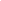 ОБЛАСТНА ДИРЕКЦИЯ "ЗЕМЕДЕЛИЕ"-ВАРНА  п.k. 9000, град Варна, адрес ул.  „Д-р Пискюлиев“ 1, телефон: 052/621240, факс: 052/647351,e-mail: odzg_var@abv.bgПРИЛОЖЕНИЕ №1към Заповед №РД18-17-69гр. Варна, 01.10.2018г.        Съгласно сключеното доброволно споразумение за землището на с. Звездица, ЕКАТТЕ 30497 ,общ. Варна, обл. Варна в определените масиви за ползване попадат имоти с НТП „полски път”, собственост на Община  Варна, както следва:Настоящото приложение е неразделна част от Заповед № РД18-17-69/01.10.2018г.ПолзвателМасив №Имот с регистрирано правно основаниеИмот с регистрирано правно основаниеИмот по чл. 37в, ал. 3, т. 2 от ЗСПЗЗИмот по чл. 37в, ал. 3, т. 2 от ЗСПЗЗПолзвателМасив №№Площ дка№Площ дка„БГ АГРО 2020“ ЕООД 119.2018.674„БГ АГРО 2020“ ЕООД 119.411.400„БГ АГРО 2020“ ЕООД 119.1910.300„БГ АГРО 2020“ ЕООД 119.227.124„БГ АГРО 2020“ ЕООД 119.76.709„БГ АГРО 2020“ ЕООД 119.55.797„БГ АГРО 2020“ ЕООД 119.185.690„БГ АГРО 2020“ ЕООД 119.115.530„БГ АГРО 2020“ ЕООД 119.615.291„БГ АГРО 2020“ ЕООД 119.635.175„БГ АГРО 2020“ ЕООД 119.605.123„БГ АГРО 2020“ ЕООД 119.174.749„БГ АГРО 2020“ ЕООД 119.134.612„БГ АГРО 2020“ ЕООД 119.624.579„БГ АГРО 2020“ ЕООД 119.23.800„БГ АГРО 2020“ ЕООД 119.163.326„БГ АГРО 2020“ ЕООД 119.583.325„БГ АГРО 2020“ ЕООД 119.593.325„БГ АГРО 2020“ ЕООД 119.713.249„БГ АГРО 2020“ ЕООД 119.722.895„БГ АГРО 2020“ ЕООД 119.62.852„БГ АГРО 2020“ ЕООД 119.102.767„БГ АГРО 2020“ ЕООД 119.92.753„БГ АГРО 2020“ ЕООД 119.142.727„БГ АГРО 2020“ ЕООД 119.122.273„БГ АГРО 2020“ ЕООД 119.151.900„БГ АГРО 2020“ ЕООД 119.210.287„БГ АГРО 2020“ ЕООД 119.330.148„БГ АГРО 2020“ ЕООД 213.205.531„БГ АГРО 2020“ ЕООД 213.505.498„БГ АГРО 2020“ ЕООД 213.435.223„БГ АГРО 2020“ ЕООД 213.365.219„БГ АГРО 2020“ ЕООД 213.264.750„БГ АГРО 2020“ ЕООД 213.424.750„БГ АГРО 2020“ ЕООД 213.464.685„БГ АГРО 2020“ ЕООД 213.384.253„БГ АГРО 2020“ ЕООД 213.243.800„БГ АГРО 2020“ ЕООД 213.403.799„БГ АГРО 2020“ ЕООД 213.593.707„БГ АГРО 2020“ ЕООД 213.533.456„БГ АГРО 2020“ ЕООД 213.523.408„БГ АГРО 2020“ ЕООД 213.323.389„БГ АГРО 2020“ ЕООД 213.583.377„БГ АГРО 2020“ ЕООД 213.293.370„БГ АГРО 2020“ ЕООД 213.193.258„БГ АГРО 2020“ ЕООД 213.332.996„БГ АГРО 2020“ ЕООД 213.512.944„БГ АГРО 2020“ ЕООД 213.352.850„БГ АГРО 2020“ ЕООД 213.412.817„БГ АГРО 2020“ ЕООД 213.392.605„БГ АГРО 2020“ ЕООД 213.472.343„БГ АГРО 2020“ ЕООД 213.442.219„БГ АГРО 2020“ ЕООД 213.251.900„БГ АГРО 2020“ ЕООД 213.181.898„БГ АГРО 2020“ ЕООД 213.481.866„БГ АГРО 2020“ ЕООД 213.451.524„БГ АГРО 2020“ ЕООД 213.341.464„БГ АГРО 2020“ ЕООД 213.231.187„БГ АГРО 2020“ ЕООД 213.270.717„БГ АГРО 2020“ ЕООД 213.210.481„БГ АГРО 2020“ ЕООД 213.280.289„БГ АГРО 2020“ ЕООД 213.850.113„БГ АГРО 2020“ ЕООД 320.8712.501„БГ АГРО 2020“ ЕООД 320.519.021„БГ АГРО 2020“ ЕООД 320.497.569„БГ АГРО 2020“ ЕООД 320.905.649„БГ АГРО 2020“ ЕООД 320.895.567„БГ АГРО 2020“ ЕООД 320.884.667„БГ АГРО 2020“ ЕООД 411.110.128„БГ АГРО 2020“ ЕООД 411.198.785„БГ АГРО 2020“ ЕООД 411.28.138„БГ АГРО 2020“ ЕООД 411.126.650„БГ АГРО 2020“ ЕООД 411.86.613„БГ АГРО 2020“ ЕООД 411.105.700„БГ АГРО 2020“ ЕООД 411.95.699„БГ АГРО 2020“ ЕООД 411.184.185„БГ АГРО 2020“ ЕООД 411.174.125„БГ АГРО 2020“ ЕООД 411.113.800„БГ АГРО 2020“ ЕООД 411.73.692„БГ АГРО 2020“ ЕООД 411.143.300„БГ АГРО 2020“ ЕООД 411.61.823„БГ АГРО 2020“ ЕООД 411.131.822„БГ АГРО 2020“ ЕООД 411.51.806„БГ АГРО 2020“ ЕООД 411.41.788„БГ АГРО 2020“ ЕООД 411.160.19611.161.296„БГ АГРО 2020“ ЕООД 527.5157.406„БГ АГРО 2020“ ЕООД 527.5056.385„БГ АГРО 2020“ ЕООД 526.57.309„БГ АГРО 2020“ ЕООД 526.116.570„БГ АГРО 2020“ ЕООД 526.76.024„БГ АГРО 2020“ ЕООД 526.145.700„БГ АГРО 2020“ ЕООД 526.125.583„БГ АГРО 2020“ ЕООД 526.195.224„БГ АГРО 2020“ ЕООД 526.134.728„БГ АГРО 2020“ ЕООД 526.164.705„БГ АГРО 2020“ ЕООД 526.154.648„БГ АГРО 2020“ ЕООД 526.103.843„БГ АГРО 2020“ ЕООД 526.63.224„БГ АГРО 2020“ ЕООД 526.82.988„БГ АГРО 2020“ ЕООД 526.232.500„БГ АГРО 2020“ ЕООД 526.41.401„БГ АГРО 2020“ ЕООД 526.220.887„БГ АГРО 2020“ ЕООД 625.1515.509„БГ АГРО 2020“ ЕООД 625.219.449„БГ АГРО 2020“ ЕООД 625.188.846„БГ АГРО 2020“ ЕООД 625.128.507„БГ АГРО 2020“ ЕООД 625.164.864„БГ АГРО 2020“ ЕООД 625.204.751„БГ АГРО 2020“ ЕООД 625.264.659„БГ АГРО 2020“ ЕООД 625.244.027„БГ АГРО 2020“ ЕООД 625.133.799„БГ АГРО 2020“ ЕООД 625.252.952„БГ АГРО 2020“ ЕООД 625.142.408„БГ АГРО 2020“ ЕООД 625.191.439„БГ АГРО 2020“ ЕООД 625.110.203„БГ АГРО 2020“ ЕООД 827.2711.519„БГ АГРО 2020“ ЕООД 827.1210.625„БГ АГРО 2020“ ЕООД 827.269.945„БГ АГРО 2020“ ЕООД 827.488.353„БГ АГРО 2020“ ЕООД 827.288.075„БГ АГРО 2020“ ЕООД 827.498.042„БГ АГРО 2020“ ЕООД 827.207.670„БГ АГРО 2020“ ЕООД 827.167.420„БГ АГРО 2020“ ЕООД 827.87.088„БГ АГРО 2020“ ЕООД 827.216.618„БГ АГРО 2020“ ЕООД 827.356.350„БГ АГРО 2020“ ЕООД 827.96.281„БГ АГРО 2020“ ЕООД 827.296.112„БГ АГРО 2020“ ЕООД 827.475.944„БГ АГРО 2020“ ЕООД 827.465.557„БГ АГРО 2020“ ЕООД 827.324.751„БГ АГРО 2020“ ЕООД 827.114.740„БГ АГРО 2020“ ЕООД 827.24.676„БГ АГРО 2020“ ЕООД 827.44.484„БГ АГРО 2020“ ЕООД 827.334.381„БГ АГРО 2020“ ЕООД 827.433.982„БГ АГРО 2020“ ЕООД 827.423.916„БГ АГРО 2020“ ЕООД 827.233.800„БГ АГРО 2020“ ЕООД 827.413.705„БГ АГРО 2020“ ЕООД 827.403.703„БГ АГРО 2020“ ЕООД 827.373.524„БГ АГРО 2020“ ЕООД 827.183.327„БГ АГРО 2020“ ЕООД 827.303.067„БГ АГРО 2020“ ЕООД 827.533.048„БГ АГРО 2020“ ЕООД 827.522.960„БГ АГРО 2020“ ЕООД 827.222.850„БГ АГРО 2020“ ЕООД 827.72.659„БГ АГРО 2020“ ЕООД 827.342.628„БГ АГРО 2020“ ЕООД 827.252.578„БГ АГРО 2020“ ЕООД 827.362.185„БГ АГРО 2020“ ЕООД 827.311.900„БГ АГРО 2020“ ЕООД 827.241.714„БГ АГРО 2020“ ЕООД 827.131.678„БГ АГРО 2020“ ЕООД 827.191.668„БГ АГРО 2020“ ЕООД 827.141.667„БГ АГРО 2020“ ЕООД 827.151.660„БГ АГРО 2020“ ЕООД 827.31.027„БГ АГРО 2020“ ЕООД 827.10.292„БГ АГРО 2020“ ЕООД 921.1924.036„БГ АГРО 2020“ ЕООД 921.912.741„БГ АГРО 2020“ ЕООД 921.269.894„БГ АГРО 2020“ ЕООД 921.219.250„БГ АГРО 2020“ ЕООД 921.168.523„БГ АГРО 2020“ ЕООД 921.278.130„БГ АГРО 2020“ ЕООД 921.577.770„БГ АГРО 2020“ ЕООД 921.566.785„БГ АГРО 2020“ ЕООД 921.286.650„БГ АГРО 2020“ ЕООД 921.85.863„БГ АГРО 2020“ ЕООД 921.45.822„БГ АГРО 2020“ ЕООД 921.305.699„БГ АГРО 2020“ ЕООД 921.235.536„БГ АГРО 2020“ ЕООД 921.595.272„БГ АГРО 2020“ ЕООД 921.155.255„БГ АГРО 2020“ ЕООД 921.255.072„БГ АГРО 2020“ ЕООД 921.583.954„БГ АГРО 2020“ ЕООД 921.613.711„БГ АГРО 2020“ ЕООД 921.603.707„БГ АГРО 2020“ ЕООД 921.493.403„БГ АГРО 2020“ ЕООД 921.483.387„БГ АГРО 2020“ ЕООД 921.473.373„БГ АГРО 2020“ ЕООД 921.53.276„БГ АГРО 2020“ ЕООД 921.72.836„БГ АГРО 2020“ ЕООД 921.102.747„БГ АГРО 2020“ ЕООД 921.62.439„БГ АГРО 2020“ ЕООД 921.311.900„БГ АГРО 2020“ ЕООД 921.180.508ОБЩО за ползвателя (дка):254.885723.946ПлатецИмот по чл. 37в, ал. 3, т. 2 от ЗСПЗЗИмот по чл. 37в, ал. 3, т. 2 от ЗСПЗЗИмот по чл. 37в, ал. 3, т. 2 от ЗСПЗЗСобственикПлатец№Площ дкаДължимо рентно плащане в лв.Собственик„БГ АГРО 2020“ ЕООД 19.411.4250.8САК„БГ АГРО 2020“ ЕООД 19.227.124156.74АСН„БГ АГРО 2020“ ЕООД 19.76.709147.59РИК„БГ АГРО 2020“ ЕООД 19.55.797127.53ГХС„БГ АГРО 2020“ ЕООД 19.115.53121.66ДМС-О„БГ АГРО 2020“ ЕООД 19.635.175113.85ПРТ„БГ АГРО 2020“ ЕООД 19.65.123112.7ПИС и др.„БГ АГРО 2020“ ЕООД 19.174.749104.48СХН„БГ АГРО 2020“ ЕООД 19.134.612101.47ДНД„БГ АГРО 2020“ ЕООД 19.624.579100.73ДНП и др.„БГ АГРО 2020“ ЕООД 19.23.883.61СВС„БГ АГРО 2020“ ЕООД 19.163.32673.18ВЖМ„БГ АГРО 2020“ ЕООД 19.583.32573.16НМП„БГ АГРО 2020“ ЕООД 19.593.32573.15РТВ„БГ АГРО 2020“ ЕООД 19.713.24971.47ДСД„БГ АГРО 2020“ ЕООД 19.722.89563.69РГИ„БГ АГРО 2020“ ЕООД 19.12.76760.88СИТ„БГ АГРО 2020“ ЕООД 19.92.75360.56ТСА„БГ АГРО 2020“ ЕООД 19.151.941.8ВДС„БГ АГРО 2020“ ЕООД 19.210.2876.31ЯСП„БГ АГРО 2020“ ЕООД 19.330.1483.25СТТ„БГ АГРО 2020“ ЕООД 13.25.531121.68СДГ и др.„БГ АГРО 2020“ ЕООД 13.55.498120.96СДД„БГ АГРО 2020“ ЕООД 13.365.219114.83СКР и др.„БГ АГРО 2020“ ЕООД 13.384.25393.56" МКМ-ПРОДУКТ " ЕООД„БГ АГРО 2020“ ЕООД 13.243.883.59ТГП„БГ АГРО 2020“ ЕООД 13.43.79983.58ЕТ "НИЦ-СИЛВИЯ КУМАНОВА" и др.„БГ АГРО 2020“ ЕООД 13.593.70781.55"КАСА ГРАНДЕ ПРИМ" ООД„БГ АГРО 2020“ ЕООД 13.533.45676.03ВПТ и др.„БГ АГРО 2020“ ЕООД 13.523.40874.98ННГ„БГ АГРО 2020“ ЕООД 13.323.38974.55ДНХ„БГ АГРО 2020“ ЕООД 13.583.37774.29НТС и др.„БГ АГРО 2020“ ЕООД 13.193.25871.68НДН„БГ АГРО 2020“ ЕООД 13.332.99665.92ДДД„БГ АГРО 2020“ ЕООД 13.512.94464.76ННГ„БГ АГРО 2020“ ЕООД 13.352.8562.7ЕТ "МАРАТОН - 8 - МИЛЕН БАКЪРДЖИЕВ"„БГ АГРО 2020“ ЕООД 13.412.81761.98МНГ„БГ АГРО 2020“ ЕООД 13.392.60557.32ГСЖ и др.„БГ АГРО 2020“ ЕООД 13.251.941.8ЗМД„БГ АГРО 2020“ ЕООД 13.481.86641.04" МКМ-ПРОДУКТ " ЕООД„БГ АГРО 2020“ ЕООД 13.341.46432.21ИВС„БГ АГРО 2020“ ЕООД 13.270.71715.78ГНО„БГ АГРО 2020“ ЕООД 13.280.2896.35ДЙК и др.„БГ АГРО 2020“ ЕООД 13.850.1132.48НЕИДЕНТИФИЦИРАН СОБСТВЕНИК„БГ АГРО 2020“ ЕООД 20.8712.501275.01ЯГН„БГ АГРО 2020“ ЕООД 20.497.569166.53ЯГН„БГ АГРО 2020“ ЕООД 20.95.649124.29ВХД„БГ АГРО 2020“ ЕООД 20.895.567122.48ДНБ„БГ АГРО 2020“ ЕООД 20.884.667102.67ЛНБ„БГ АГРО 2020“ ЕООД 11.110.128222.81ВЖМ„БГ АГРО 2020“ ЕООД 11.28.138179.03ЗНК„БГ АГРО 2020“ ЕООД 11.86.613145.49ЕТ "МАРАТОН - 8 - МИЛЕН БАКЪРДЖИЕВ"„БГ АГРО 2020“ ЕООД 11.15.7125.39АПТ„БГ АГРО 2020“ ЕООД 11.113.883.6ИВС„БГ АГРО 2020“ ЕООД 11.143.372.6НХН„БГ АГРО 2020“ ЕООД 11.61.82340.11МПТ„БГ АГРО 2020“ ЕООД 11.131.82240.08ХСН„БГ АГРО 2020“ ЕООД 11.161.29628.51ДИД„БГ АГРО 2020“ ЕООД 27.5157.4061262.93"АЛИКА" ЕООД„БГ АГРО 2020“ ЕООД 27.556.3851240.48ИГН„БГ АГРО 2020“ ЕООД 26.116.57144.53СИГ„БГ АГРО 2020“ ЕООД 26.145.7125.4ПСП„БГ АГРО 2020“ ЕООД 26.125.583122.83"ГМ-ТЕОДОСИ" ЕООД„БГ АГРО 2020“ ЕООД 26.195.224114.92ГРМ„БГ АГРО 2020“ ЕООД 26.164.705103.52ТСП„БГ АГРО 2020“ ЕООД 26.82.98865.74ККК и др.„БГ АГРО 2020“ ЕООД 26.232.555КНД„БГ АГРО 2020“ ЕООД 26.41.40130.82НГП„БГ АГРО 2020“ ЕООД 25.219.449207.88ДНП„БГ АГРО 2020“ ЕООД 25.188.846194.61"АУТО ФЕЙС" ООД и др.„БГ АГРО 2020“ ЕООД 25.164.864107ТГП„БГ АГРО 2020“ ЕООД 25.264.659102.49НВП„БГ АГРО 2020“ ЕООД 25.252.95264.94КВП„БГ АГРО 2020“ ЕООД 25.110.2034.46"ЩАЙНТРОНИКС" ЕООД„БГ АГРО 2020“ ЕООД 27.2711.519253.43ГТП„БГ АГРО 2020“ ЕООД 27.1210.625233.75ВЖМ„БГ АГРО 2020“ ЕООД 27.488.353183.76"АЛИКА" ЕООД„БГ АГРО 2020“ ЕООД 27.288.075177.65АЖМ„БГ АГРО 2020“ ЕООД 27.498.042176.91"АЛИКА" ЕООД„БГ АГРО 2020“ ЕООД 27.27.67168.74СЖМ„БГ АГРО 2020“ ЕООД 27.167.42163.25ДНП и др.„БГ АГРО 2020“ ЕООД 27.87.088155.93"АКТИВ-Н" ООД„БГ АГРО 2020“ ЕООД 27.356.35139.71АПТ„БГ АГРО 2020“ ЕООД 27.96.281138.17"ЩАЙНТРОНИКС" ЕООД„БГ АГРО 2020“ ЕООД 27.296.112134.45НИТ„БГ АГРО 2020“ ЕООД 27.475.944130.76"КАШУЛИС и КИМОНОС - ИМОТИ" ООД„БГ АГРО 2020“ ЕООД 27.465.557122.25"ТАМА 2" ООД„БГ АГРО 2020“ ЕООД 27.324.751104.51ИНД„БГ АГРО 2020“ ЕООД 27.114.74104.28"ГМ-ТЕОДОСИ" ЕООД„БГ АГРО 2020“ ЕООД 27.24.676102.87"ЩАЙНТРОНИКС" ЕООД„БГ АГРО 2020“ ЕООД 27.44.48498.64ДЙП„БГ АГРО 2020“ ЕООД 27.334.38196.37ЖМС„БГ АГРО 2020“ ЕООД 27.433.98287.61МНК„БГ АГРО 2020“ ЕООД 27.423.91686.15СНН„БГ АГРО 2020“ ЕООД 27.413.70581.5"ВАРНА ПРОПЪРТИ ДЕВЕЛОПЕРС" ЕООД„БГ АГРО 2020“ ЕООД 27.43.70381.47"ЩАЙНТРОНИКС" ЕООД„БГ АГРО 2020“ ЕООД 27.373.52477.54АКА„БГ АГРО 2020“ ЕООД 27.533.04867.05"ЩАЙНТРОНИКС" ЕООД„БГ АГРО 2020“ ЕООД 27.522.9665.11"ЩАЙНТРОНИКС" ЕООД„БГ АГРО 2020“ ЕООД 27.222.8562.7"АКТИВ-Н" ООД„БГ АГРО 2020“ ЕООД 27.72.65958.49"ЩАЙНТРОНИКС" ЕООД„БГ АГРО 2020“ ЕООД 27.342.62857.81ПСП„БГ АГРО 2020“ ЕООД 27.252.57856.72ССО„БГ АГРО 2020“ ЕООД 27.362.18548.07НДБ„БГ АГРО 2020“ ЕООД 27.241.71437.72КАА„БГ АГРО 2020“ ЕООД 27.131.67836.91МБК„БГ АГРО 2020“ ЕООД 27.191.66836.7АМУ„БГ АГРО 2020“ ЕООД 27.141.66736.66МБК„БГ АГРО 2020“ ЕООД 27.151.6636.52МБК„БГ АГРО 2020“ ЕООД 27.10.2926.42"ЩАЙНТРОНИКС" ЕООД„БГ АГРО 2020“ ЕООД 21.1924.036528.8"ИСТ САЙД" ООД„БГ АГРО 2020“ ЕООД 21.912.741280.31ЙДД„БГ АГРО 2020“ ЕООД 21.219.25203.49"ИНТЕРСЕРВИЗ ИМОТИ" ЕООД„БГ АГРО 2020“ ЕООД 21.168.523187.5ВЖМ„БГ АГРО 2020“ ЕООД 21.278.13178.85ГДГ„БГ АГРО 2020“ ЕООД 21.566.785149.28КНД„БГ АГРО 2020“ ЕООД 21.286.65146.31СЕК и др.„БГ АГРО 2020“ ЕООД 21.85.863128.98"МИЛКРИС ЛАНД" ООД„БГ АГРО 2020“ ЕООД 21.45.822128.08АНИ„БГ АГРО 2020“ ЕООД 21.35.699125.37ДСА„БГ АГРО 2020“ ЕООД 21.235.536121.8ТСП„БГ АГРО 2020“ ЕООД 21.595.272115.98ДДК и др.„БГ АГРО 2020“ ЕООД 21.255.072111.59ГГМ и др.„БГ АГРО 2020“ ЕООД 21.583.95486.98АДЧ и др.„БГ АГРО 2020“ ЕООД 21.613.71181.65АММ„БГ АГРО 2020“ ЕООД 21.63.70781.56ДПД„БГ АГРО 2020“ ЕООД 21.493.40374.88ВДВ и др.„БГ АГРО 2020“ ЕООД 21.483.38774.52ЗМЦ„БГ АГРО 2020“ ЕООД 21.473.37374.2ДАЧ„БГ АГРО 2020“ ЕООД 21.72.83662.39ИНИ„БГ АГРО 2020“ ЕООД 21.62.43953.65ЦПГ„БГ АГРО 2020“ ЕООД 21.311.941.79ССТОБЩО за ползвателя (дка):722.41115892.92ПолзвателИмот по чл. 37в, ал. 3, т. 2 от ЗСПЗЗИмот по чл. 37в, ал. 3, т. 2 от ЗСПЗЗИмот по чл. 37в, ал. 3, т. 2 от ЗСПЗЗСобственикПолзвател№Ползвана площ дкаДължимо рентно плащане в лв.Собственик„БГ АГРО 2020“ ЕООД 27.31.02722.59ЗЕМИ ПО ЧЛ.19 ОТ ЗСПЗЗ„БГ АГРО 2020“ ЕООД 21.180.50811.18ЗЕМИ ПО ЧЛ.19 ОТ ЗСПЗЗОБЩО за ползвателя (дка):1.53533.77Ползвател№ на имота по ЗКИРПолзвана площ (дка)Собственик„БГ АГРО 2020“ ЕООД 19.10.02ОБЩИНА ВАРНА„БГ АГРО 2020“ ЕООД 19.670.23ОБЩИНА ВАРНА„БГ АГРО 2020“ ЕООД 19.662.61ОБЩИНА ВАРНА„БГ АГРО 2020“ ЕООД 13.691.06ОБЩИНА ВАРНА„БГ АГРО 2020“ ЕООД 13.631.34ОБЩИНА ВАРНА„БГ АГРО 2020“ ЕООД 13.640.81ОБЩИНА ВАРНА„БГ АГРО 2020“ ЕООД 13.810.07ОБЩИНА ВАРНА„БГ АГРО 2020“ ЕООД 13.720.03ОБЩИНА ВАРНА„БГ АГРО 2020“ ЕООД 20.1001.43ОБЩИНА ВАРНА„БГ АГРО 2020“ ЕООД 11.200.95ОБЩИНА ВАРНА„БГ АГРО 2020“ ЕООД 27.620.14ОБЩИНА ВАРНА„БГ АГРО 2020“ ЕООД 26.241.11ОБЩИНА ВАРНА„БГ АГРО 2020“ ЕООД 24.950.18ОБЩИНА ВАРНА„БГ АГРО 2020“ ЕООД 25.300.06ОБЩИНА ВАРНА„БГ АГРО 2020“ ЕООД 25.291.26ОБЩИНА ВАРНА„БГ АГРО 2020“ ЕООД 27.600.08ОБЩИНА ВАРНА„БГ АГРО 2020“ ЕООД 21.633.78ОБЩИНА ВАРНАОбщо (дка):15.16Общо за землището (дка):15.16